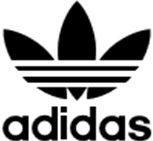 To θρυλικό Gazelle επέστρεψε από τα ‘90s για να μας θυμίσει κάτι από… το μέλλονTα adidas Originals γιόρτασαν την επιστροφή του Gazelle στο κέντρο της πόλης με πολλά happenings, στυλ και pop διάθεση. Την Πέμπτη 7 Ιουλίου, ο εντυπωσιακός πέτρινος χώρος του «Μεταλλουργείου» στον Κεραμεικό μεταμορφώθηκε σε ένα πολυδιάστατο σκηνικό, εμπνευσμένο από την πολυετή ιστορία του θρυλικού sneaker.  Με κεντρικό μήνυμα “Steal from history. Nothing is sacred”, το party των adidas Originals για το Gazelle «γέμισε» με εικόνες και pop αναφορές που όλοι αγαπάμε, ταξιδεύοντας όλους όσους ήταν εκεί πίσω στα 90’s. Οι αναμνήσεις των φίλων των adidas Originals ήταν σε πρώτο πλάνο με ένα μοναδικό collage που δημιουργήθηκε από εικόνες και «ατάκες», δείχνοντας ποια είναι ‘Τα δικά μας ‘90s’. Highlight της βραδιάς ήταν η παρουσίαση του iconic sneaker με σημείο αναφοράς το fashion icon των ‘90s, Kate Moss. Τα νέα χρώματα του θρυλικού sneaker, αποκαλύφθηκαν ζωντανά με ένα πρωτότυπο digital arts fashion show, συνδυασμένα με 4 διαφορετικά looks για όλες τις περιστάσεις, ενθουσιάζοντας τους fans. Το στυλ που επιλέγεις για να βγεις για ένα χαλαρό ποτό στην πόλη, το street look που δεν αποχωρίζεσαι στην καθημερινότητα σου, το business ντύσιμο που διαλέγεις για το γραφείο και το minimal στυλ για πιο ρομαντικές και ανάλαφρες εμφανίσεις, όλα συνδυάστηκαν άψογα με το Gazelle αποδεικνύοντας ότι, όπως και στα 90’s έτσι και σήμερα, το αγαπημένο sneaker ενσωματώνεται στην pop κουλτούρα της εποχής και παραμένει πιο επίκαιρο από ποτέ. Τη μεγάλη επιστροφή του Gazelle παρακολούθησαν όλοι οι φίλοι των adidas Originals, fashion editors, style icons και influencers από το χώρο των media, της μόδας, της μουσικής και των τεχνών. Κεντρικά πρόσωπα της βραδιάς ήταν μεταξύ άλλων, η front-woman του band Puta Volcano, Άννα Παπαθανασίου (Luna Stoner) και o recording artist Kareem Kalokoh, οι οποίοι ήταν από τους πρώτους που φόρεσαν το Gazelle σε φωτογράφιση για το εξώφυλλο γνωστών free press της Αθήνας. Το ρυθμό της βραδιάς έδωσε ο DJ Chevy παίζοντας βινύλια με new-disco, electronic funk, jazz, soul, και dance κομμάτια, συνδυάζοντας με τη σειρά του τους ήχους του σήμερα με ακούσματα από προηγούμενες δεκαετίες.Το θρυλικό Gazelle επέστρεψε δυναμικά από τα 90’s για να ενώσει το παρελθόν με το παρόν και μας συστήνει το μέλλον μέσα από εμπειρίες και αναμνήσεις. Η κληρονομιά του Gazelle από τις προηγούμενες δεκαετίες μετατρέπεται σε κάτι οικείο σήμερα, καλώντας όλους μας να καθορίσουμε το δικό μας μέλλον, με τη ματιά στραμμένη στο παρελθόν. Το Gazelle βρίσκεται ήδη στα adidas Stores και σε επιλεγμένα sneakers stores σε όλη την Ελλάδα.REMEMBER THE FUTURE#gazelle#adidasOriginals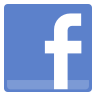 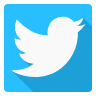 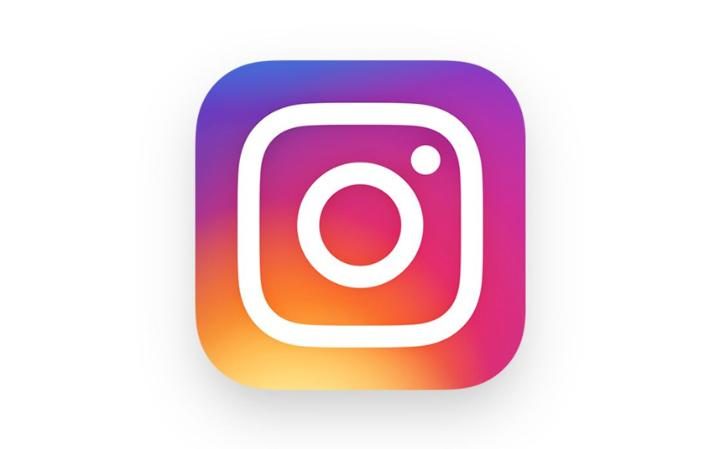 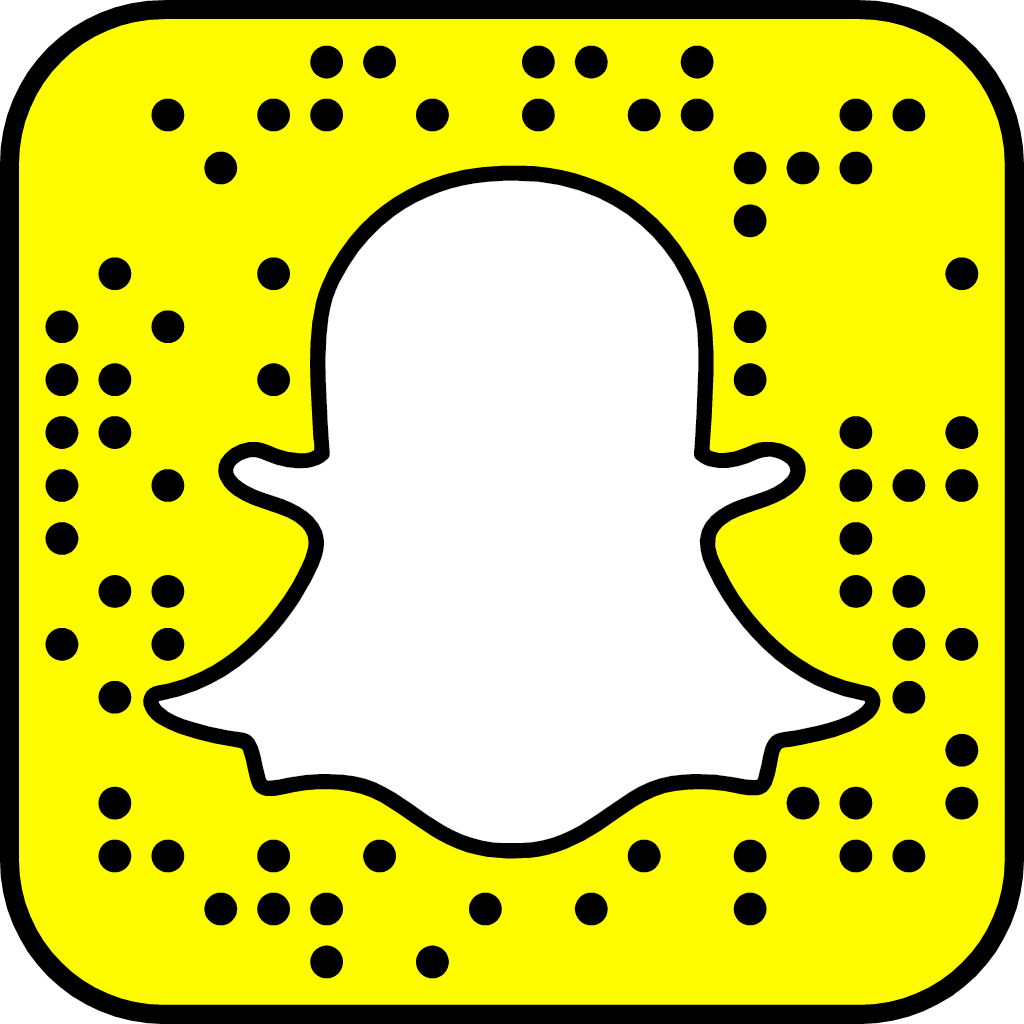 